19.03.2020   Ас-93Урок української літератури. Тема: Символічні образи в новелі М. Коцюбинського “Intermezzo”. Проблеми душевної рівноваги. Поетика імпресіонізму.Інструкція до вивчення теми урокуОзнайомтеся з теоретичним матеріалом уроку.Запишіть основні положення до зошита.Виконайте практичне завдання.Виконайте завдання  для самоперевірки.Теоретичний матеріал до урокуПрактичне завданняЛітературна гра «Так  чи  Ні» Поїзд відірвав героя від «залізної руки міста». ______Ліричний герой відчував тишу і спокій під час руху. ______Герой найбільше заздрить планетам. _____Ліричний герой «будив свіжими ранками» воду з криниці. ______Вагоміше місце в душі ліричного героя посідає сонце. _____Три крапки у автора – це просто розділовий знак. _____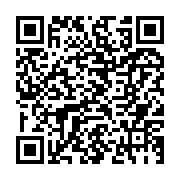 Для зацікавлених: скориставшись QR-кодом, прослухайте  аудіо-версію новели “Intermezzo”  Завдання для самоперевірки (на вибір одного із варіантів)Виконайте завдання Літературного диктанту  «Життя і творчість М. Коцюбинського», перейшовши за посиланнямhttps://learningapps.org/display?v=pavxpkpd519  або в зошиті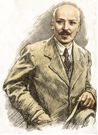 (кожна правильна відповідь – 1 б.) Як  сучасники  і  літературознавці  називали  М. Коцюбинського? Назвіть  дату  і  місце  народження  митця. У  яких  навчальних  закладах  здобував  освіту? Назвіть  перше  оповідання  письменника-початківця. Коли  відвідав  Львів,  з  ким  він  там  познайомився?  У  якому  селі  на  Вінниччині  працював  домашнім  учителем? Хто  з  українських  письменників  і  на  яке  оповідання  письменника  так  відгукнувся: «Прочитав  я  її  та  й  не  стямився!..  У  такій  невеличкій  приповісті  та  такого  багато  сказано!  Чистою,  як  кринична  вода,  народною  мовою;  яскравим,  як  сонячний  промінь,  малюнком…». У  якому  році  митець  переїхав  до  Чернігова,  щоб  назавжди  там  залишитися? Яке  товариство  очолював    у  Чернігові?  Коли  не  стало  письменника,  де  він  похований?  Основоположником  якого  літературного  напрямку  в  українській  літературі  вважають  М. Коцюбинського?   Новела – це…. Риси імпресіонізмуОзнаки імпресіоністичного твору у новелі «Intermezzo» заглиблення у внутрішній світ героя-герой не змінює зовнішній світ, а "колекціонує враження";відтворення яскравими зоровими і слуховими образами, промовистими художніми деталями найтонших змін в її настроях і в природі-особливий ліризм у зображенні картин природи;зображення навколишнього світу так, щоб це допомагало краще зрозуміти, що коїться з людською душею-звуки природи, кольорова гама створює неповторне враження від природи, дає змогу зрозуміти психологічний стан героя;психологізм у змалюванні персонажів-у центрі твору зображується  внутрішній стан героя, його почуття, настрої;збагачення й оновлення зображувальних засобів і прийомів; багатство відтінків, увага до кольорів, звуків, яскравих деталей- пейзажі рухливі, витончені, наповнені світлом, мерехтінням, тотожні станам душі ліричного героя.